	ФГБОУ ВО «БАШКИРСКИЙ ГОСУДАРСТВЕННЫЙ ПЕДАГОГИЧЕСКИЙ УНИВЕРСИТЕТ ИМ. М.АКМУЛЛЫ»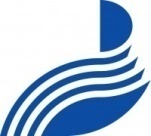 ИНСТИТУТ ФИЛОЛОГИЧЕСКОГО ОБРАЗОВАНИЯ И МЕЖКУЛЬТУРНЫХ КОММУНИКАЦИЙЦЕНТР ПРОДВИЖЕНИЯ РУССКОГО ЯЗЫКА «СЛОГ»КАФЕДРА ОБЩЕГО ЯЗЫКОЗНАНИЯ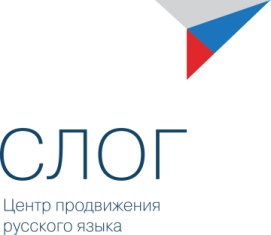 ИНФОРМАЦИОННОЕ ПИСЬМОКафедра общего языкознания Башкирского государственного педагогического университета им. М. Акмуллы проводит 25 марта – 11 апреля 2019 года Республиканский конкурс ораторского мастерства «Как слово наше отзовётся…», посвящённый 100-летию со дня рождения народного поэта Республики Башкортостан Мустая Карима.К участию в конкурсе приглашаются учащиеся 8-11 классов школ, студенты младших курсов средних профессиональных и высших учебных заведений РБ. Цель конкурса – выработать умение публично выступать перед аудиторией, отстаивать собственную точку зрения, корректно полемизировать с оппонентами, а также усовершенствовать навыки исследовательской и речетворческой деятельности.Порядок проведения конкурсаКонкурс будет проходить в два этапа по двум номинациям: «Речь» и «Дебаты».I этап (отборочный) - проводится дистанционно с 25 марта по 11 апреля 2019 года.II этап – организуется в Институте филологического образования и межкультурных коммуникаций БГПУ им. М. Акмуллы 11 апреля 2019 года (г. Уфа, ул. Октябрьской революции, 3 а, III корпус).Для участия в конкурсе по номинации «Речь» необходимо прислать на кафедру общего языкознания БГПУ (эл. адрес: kaf_oyabspu@mail.ru) до 25 марта заявку (см. Приложение) и видеозапись речи (регламент - 5 минут). При отправке письма в графе «Тема письма» указать «Конкурс ораторского мастерства». Лучшие ораторы будут приглашены для защиты своих выступлений перед жюри на заключительный этап конкурса (11 апреля). Темы речей:1. Мустай Карим всегда современен.2. «Не русский я, но россиянин…» (М. Карим).3. В чём смысл высказывания Мустая Карима: «…детство наше еще долгие-долгие годы следует за нами»?Для участия в конкурсе по номинации «Дебаты» желающие (команда из 3-х человек от учебного учреждения) готовятся по предлагаемой тематике. Необходимо заранее (до 1 апреля) прислать на электронный адрес kaf_oyabspu@mail.ru заявку (см. Приложение). 11 апреля состоятся дебаты. Тему дебатов и позицию, которую будет защищать каждая команда (тезис/антитезис), определит жеребьёвка, которая состоится перед началом конкурса. В дебатах будут участвовать 2 команды (по 3 человека в каждой) от разных учебных заведений. Первая команда подбирает аргументы в поддержку тезиса (например, иноязычная лексика засоряет русский язык), другая команда приводит аргументы, подтверждающие антитезис (например, заимствование слов – объективный процесс, который не отражается негативно на языке).Темы дебатов:Мобильные приложения: добро или зло?Робот или живой человек, за кем будущее?Легко ли быть ребёнком: да или нет?Нужны ли инновации в школьном образовании: да или нет?По вопросам организации конкурса обращаться на кафедру общего языкознания БГПУ им. М. Акмуллы: г. Уфа, ул. Октябрьской революции, 3 а, III корпус; эл. адрес: kaf_oyabspu@mail.ru; тел.8(347)246-81-09; 8-917-44-79-151.Подведение итогов Республиканского конкурса ораторского мастерства1. Решение о победителях конкурса принимает жюри, в состав которого входят доктора наук, заслуженные деятели науки, культуры и искусства РФ и РБ.2. Оценки участников конкурса по десятибалльной системе заносятся каждым членом жюри в специальный бланк и передаются счётной комиссии.3. Критерии оценки ораторского мастерства участников, выступающих с речью:а) раскрытие темы;б) логика выступления;в) оригинальность подачи материала; г) самостоятельность в подготовке текста выступления;д) выразительность, богатство, уместность речи;е) техника речи (дикция, интонация, громкость, темп и пр.);ж) соблюдение норм русского литературного языка;з) манера поведения, использование невербальных средств;и) соблюдение регламента выступления;к) контакт с аудиторией.4. Критерии оценки команд, участвующих в дебатах:а) содержательность и полнота аргументации;б) корректность вопросов к оппоненту;в) умение работать в команде;г) выразительность, богатство, уместность речи;д) техника речи (дикция, интонация, громкость, темп и пр.);е) соблюдение норм русского литературного языка;ж) рациональность использования времени, соблюдение регламента.5. Итоги конкурса будут представлены на сайте университета. Участники конкурса получат сертификаты. Подведение итогов конкурса и награждение победителей состоится 11 апреля 2019 года в БГПУ им. М. Акмуллы. Приложение Заявка на участие в номинации «РЕЧЬ»(оформляется отдельным файлом, названнымпо образцу): ФИО. Заявка.Заявка на участие в номинации «Дебаты» (оформляется отдельным файлом, названнымпо образцу): Название темы, аббревиатура учебного заведения. Заявка.Тема речиФамилияИмяОтчествоОбразовательное учреждениеВозраст (класс/курс)Е-mailТелефон дом., сот.ФИО науч. руководителя, должность, званиеТелефоны руководителя: раб., дом.Е-mail науч. руководителяНазвание командыУчастники команды (ФИО, возраст, класс/курс)Образовательное учреждениеФИО науч. руководителя, должность, званиеТелефоны руководителя: раб., дом.Е-mail науч. руководителя